§9-1518.  Claim concerning inaccurate or wrongfully filed record(1).   A person may file in the filing office an information statement with respect to a record indexed there under the person's name if the person believes that the record is inaccurate or was wrongfully filed.[PL 2013, c. 317, Pt. A, §26 (AMD).](2).   An information statement under subsection (1) must:(a).  Identify the record to which it relates by:(i)  The file number assigned to the initial financing statement to which the record relates; and(ii)  If the information statement relates to a record recorded in the county registry of deeds, the book and page in which the initial financing statement was recorded, the name of the debtor and the secured party and the information specified in section 9‑1502, subsection (2);  [PL 2013, c. 317, Pt. A, §26 (AMD).](b).  Indicate that it is an information statement; and  [PL 2013, c. 317, Pt. A, §26 (AMD).](c).  Provide the basis for the person's belief that the record is inaccurate and indicate the manner in which the person believes the record should be amended to cure any inaccuracy or provide the basis for the person's belief that the record was wrongfully filed.  [PL 1999, c. 699, Pt. A, §2 (NEW); PL 1999, c. 699, Pt. A, §4 (AFF).][PL 2013, c. 317, Pt. A, §26 (AMD).](2-A).   A person may file in the filing office an information statement with respect to a record filed there if the person is a secured party of record with respect to the financing statement to which the record relates and believes that the person that filed the record was not entitled to do so under section 9‑1509, subsection (4).[PL 2013, c. 317, Pt. A, §26 (NEW).](2-B).   An information statement under subsection (2‑A) must:(a).  Identify the record to which it relates by:(i)  The file number assigned to the initial financing statement to which the record relates; and(ii)  If the information statement relates to a record recorded in the county registry of deeds, the book and page in which the initial financing statement was recorded, the name of the debtor and the secured party and the information specified in section 9‑1502, subsection (2);  [PL 2013, c. 317, Pt. A, §26 (NEW).](b).  Indicate that it is an information statement; and  [PL 2013, c. 317, Pt. A, §26 (NEW).](c).  Provide the basis for the person's belief that the person that filed the record was not entitled to do so under section 9‑1509, subsection (4).  [PL 2013, c. 317, Pt. A, §26 (NEW).][PL 2013, c. 317, Pt. A, §26 (NEW).](3).   The filing of an information statement does not affect the effectiveness of an initial financing statement or other filed record.[PL 2013, c. 317, Pt. A, §26 (AMD).]SECTION HISTORYPL 1999, c. 699, §A2 (NEW). PL 1999, c. 699, §A4 (AFF). PL 2001, c. 286, §7 (AMD). PL 2013, c. 317, Pt. A, §26 (AMD). The State of Maine claims a copyright in its codified statutes. If you intend to republish this material, we require that you include the following disclaimer in your publication:All copyrights and other rights to statutory text are reserved by the State of Maine. The text included in this publication reflects changes made through the First Regular and First Special Session of the 131st Maine Legislature and is current through November 1. 2023
                    . The text is subject to change without notice. It is a version that has not been officially certified by the Secretary of State. Refer to the Maine Revised Statutes Annotated and supplements for certified text.
                The Office of the Revisor of Statutes also requests that you send us one copy of any statutory publication you may produce. Our goal is not to restrict publishing activity, but to keep track of who is publishing what, to identify any needless duplication and to preserve the State's copyright rights.PLEASE NOTE: The Revisor's Office cannot perform research for or provide legal advice or interpretation of Maine law to the public. If you need legal assistance, please contact a qualified attorney.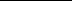 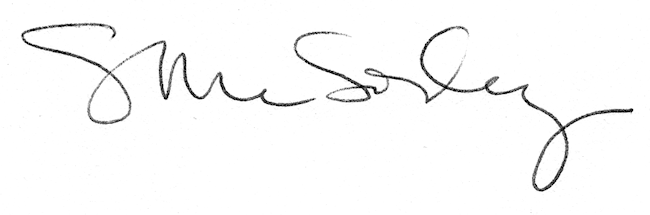 